令和6年度神戸大学医学部附属病院看護師の特定行為研修受講者募集要項神戸大学医学部附属病院1．特定行為研修の目的・目標本研修の目的は、地域医療及び高度医療の現場において、医療安全を配慮しつつ、特定行為に必要な専門的な知識及び技術を教育し社会に貢献できる有能な看護師を育成する。研修目標1．地域医療及び高度医療の現場において、迅速かつ包括的なアセスメントを行い、当該特定行為を行う上での知識、技術及び態度の基礎的能力を養う。2．地域医療及び高度医療の現場において、患者の安心に配慮しつつ、必要な特定行為を安全に実施できる基礎的能力を養う。3．地域医療及び高度医療の現場において、問題解決にむけて、多職種と効果的に協働できる能力を養う。2．修了要件本研修を修了するためには、次の条件を満たすこと。1) 共通科目を全て履修し、筆記試験、観察評価に合格すること。2) 1)修了後、選択した区分別科目を履修し、一部の科目では実技試験に合格すること。※ 本研修修了者には、保健師助産師看護師法第37条の2第2項第1号に規定する特定行為及び同項第4号に規定する特定行為研修に関する省令に基づき、修了した特定行為区分ごとの修了証を交付し、研修修了者の名簿を厚生労働省に提出します。3．定員定員：3名4．研修期間研修期間：令和6年4月～令和7年3月(1年間)共通科目を修了後に区分別科目(複数選択可)を受講開始します。なお、在籍期間は、最長2年間とします。5．研修内容と時間数研修は、共通して学ぶ「共通科目」と特定行為区分ごとに学ぶ「区分別科目」に分かれており、講義、演習または実習によって行われます。1) 共通科目(必修科目)：特定行為区分に共通して必要とされる能力を身につけるための科目(研修期間：6か月)＊ 共通科目はe-ラーニングを中心とした講義を受講し、確認テストに合格する。演習は関連するe-ラーニング講義を履修したのち実施し、指導者の観察評価により合格基準を満たす。実習は関連する講義・演習を履修したのち実施し、指導者の観察評価により合格基準を満たす。その後、科目修了試験に合格する。2) 区分別科目(必修科目)：術中麻酔管理領域パッケージ各特定行為に必要とされる能力を身につけるための科目(研修期間：6か月)※ OSCE(Objective Structured Clinical Examination：客観的臨床能力試験)は、判断力・技術力・マナーなど実際の現場で必要とされる臨床技能の習得を、適正に評価するための試験です。＊ 区分別科目は e-ラーニングを中心とした講義を受講し、確認テストに合格する。演習は関連するe-ラーニング講義を履修したのち実施し、指導者の観察評価により合格基準を満たす。実習(患者に対する実技)は関連する講義・演習(ペーパーシミュレーション)・手技練習(模擬患者の活用、シミュレーターの利用等のシミュレーションによる学習)を履修したのち実施し、指導者の観察評価により合格基準を満たす。OSCEのある科目に関しては、実習(患者に対する実技)の前にOSCEに合格する必要がある。その後、修了試験に合格する。6．受講モデル研修の進度表を参照。7．受講資格次の①から④のいずれの要件も満たす神戸大学医学部附属病院または本院関連病院に勤務する看護師であること看護師免許を有すること看護師の免許取得後、通算5年以上の看護実務経験を有すること関連領域（手術室、ICU/HCU、ER）の経験が３年以上あることJNAラダーⅣ相当であること所属機関の長または所属長の推薦を有すること8．出願手続き提出書類：1) 願書2) 履歴書3) 志望理由書（字数1500～2500字、形式は自由）4) 推薦書5) 誓約書（本院所属看護師については不要）6) 看護師免許証の写し※7) 認定看護師の資格をもつ場合は、認定証の写し※8) 専門看護師の資格をもつ場合は、認定証の写し※9) 抗体価確認表及び添付書類（本院所属看護師については不要）※ A4サイズに印刷すること※ 9)については、両面印刷もしくは、片面印刷して2枚目の空白箇所に(書面に直接)氏名記載のこと募集期間：令和5年12月12日(火) ～ 令和6年1月26日(金)必着書類提出先・問合せ先：〒650-0017神戸市中央区楠町7-5-1神戸大学医学部総務課人材育成支援事務室研修支援係看護師特定行為研修担当※ 必ず「郵便書留」で送付するか、直接持参のこと。※ 封筒の表に「看護師特定行為研修応募書類」と朱書きしてください。電話：078-382-6980 (ダイヤルイン)　8:30～17:15ファイルは下記サイトよりダウンロード可能です。9．選考方法書類選考により行います。選考結果については、本人宛てに書面で通知予定。電話やFAXでの合否の問合わせ不可。10．受講手続きと納付金について受講手続き詳細については以下参照のこと。なお、納付金(消費税込)は、受講手続き終了後、本院から送付する受講料振込案内に基づき振込むこと。受講手続き期間 令和6年3月4日(月) ～ 令和6年3月15日(金) 納付金 (消費税込)入講料　　　　　　　　　　　　　　　10,000円共通科目の受講料 一括　　　　　　　418,800円他病院等で科目の一部を受講済みの場合はご相談ください。区分別科目の受講料 術中麻酔管理領域パッケージ 一括　435,000円科目別　呼吸器（気道確保）　　　　37,500円　　　　呼吸器（人工呼吸療法）　 112,500円　　　　動脈血液ガス　　　　　　　75,000円　　　　栄養及び水分管理　　　　　70,000円　　　　術後疼痛管理　　　　　　　35,000円　　　　循環動態　　　　　　　　 105,000円募集受講生の今後の日程(目安)　※ 各会場および詳細な日程については別途連絡する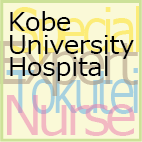 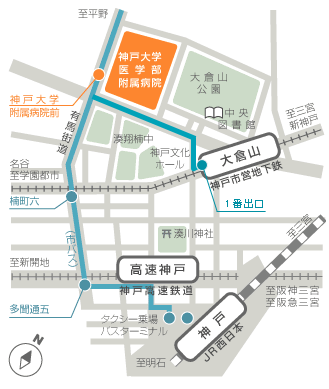 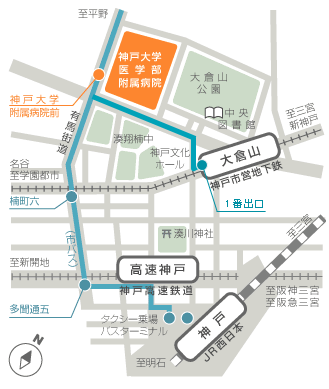 【電車利用】JR「神戸」駅下車　徒歩約15分神戸高速鉄道「高速神戸」駅下車　徒歩約15分神戸市営地下鉄「大倉山」駅下車　徒歩約５分【バス利用】ＪＲ「神戸」駅前より神戸市バス９系統、110系統もしくは112系統に乗車　約５分「大学病院前」バス停下車科　目時間数（単位：時間）時間数（単位：時間）時間数（単位：時間）時間数（単位：時間）時間数（単位：時間）科　目講義演習実習評価合計臨床病態生理学291―131臨床推論26.51611.545フィジカルアセスメント17.58.513.55.545臨床薬理学32.511.5―145疾病・臨床病態概論373―141医療安全学/特定行為実践24.5144.252.2545合　計16550.52214.5252特定行為区分時間数・症例数（症例数以外の単位：時間）時間数・症例数（症例数以外の単位：時間）時間数・症例数（症例数以外の単位：時間）時間数・症例数（症例数以外の単位：時間）時間数・症例数（症例数以外の単位：時間）特定行為区分講義演習実習評価合計呼吸器(気道確保に係るもの)関連8―5症例1(OSCE)9＋5症例呼吸器(人工呼吸療法に係るもの)関連12.53各5症例1.517＋各5症例動脈血液ガス分析関連11.5―各5症例1.5(OSCE)13＋各5症例栄養及び水分管理に係る薬剤投与関連915症例111＋5症例術後疼痛管理関連5.51.55症例18＋5症例循環動態に係る薬剤投与関連8.525症例1.512＋5症例神戸大学医学部附属病院　看護師特定行為研修令和6年度募集案内https://www.hosp.kobe-u.ac.jp/kenshu/kango_tokutei/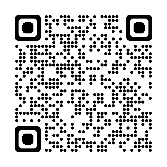 時期予定令和6年4月入講式・オリエンテーション令和6年4月共通科目受講開始令和6年10月上旬共通科目修了判定令和6年10月区分別科目受講開始令和7年3月下旬区分別科目修了判定・修了式